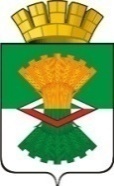 АДМИНИСТРАЦИЯМАХНЁВСКОГО МУНИЦИПАЛЬНОГО ОБРАЗОВАНИЯПОСТАНОВЛЕНИЕ05 февраля 2020 года                                                                                        № 80                                                      п.г.т. МахнёвоОб утверждении плана мероприятий («дорожная карта») по содействию развитию конкуренции в Махневском муниципальном образовании на период 2019–2022 годовВ соответствии с распоряжением Правительства Российской Федерации от 17 апреля 2019 года № 768-р «Об утверждении стандарта развития конкуренции в субъектах Российской Федераций», руководствуясь Уставом Махнёвского муниципального образования,ПОСТАНОВЛЯЮ: Утвердить прилагаемый план мероприятий («дорожная карта») по содействию развитию конкуренции в Махневском муниципальном образовании на период 2019–2022 годов. Опубликовать настоящее постановление в газете «Алапаевская искра» и разместить на официальном сайте Махнёвского муниципального образования в сети «Интернет».Контроль за исполнением настоящего постановления оставляю за собой.Глава Махнёвскогомуниципального образования	                                                   А.В. Лызлов